How to Unlock a GeozoneGo to DJI.com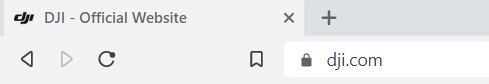 Log In with user name and password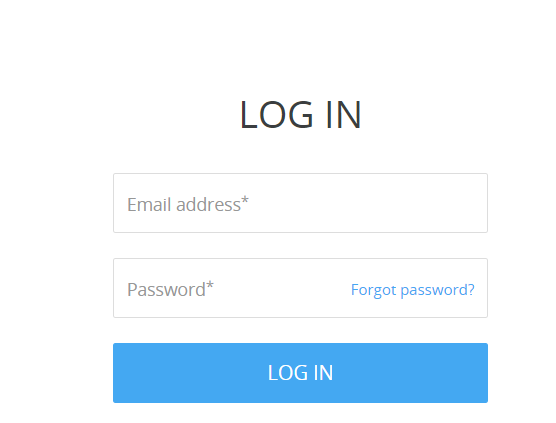 Go to support tab at top of page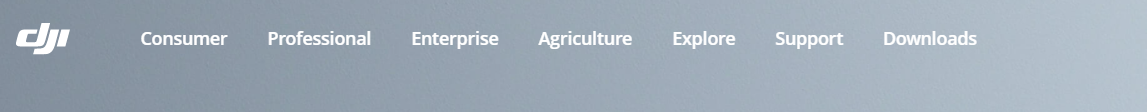 Go to Fly Safe Tab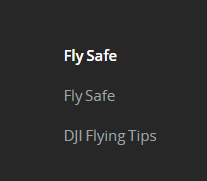 Select Region in World and Nation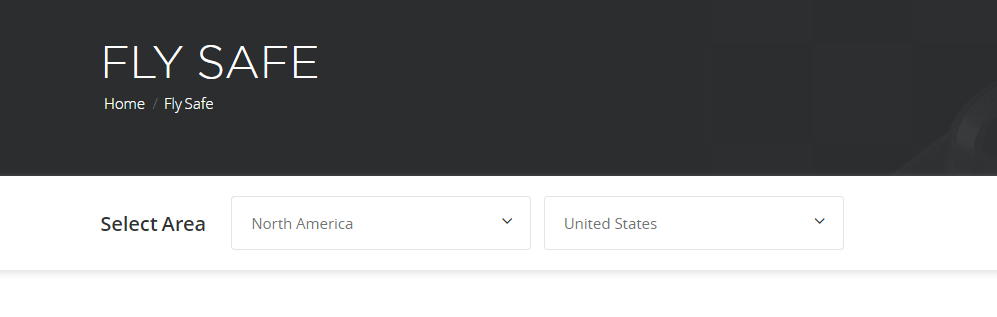 Scroll down to Unlocking Request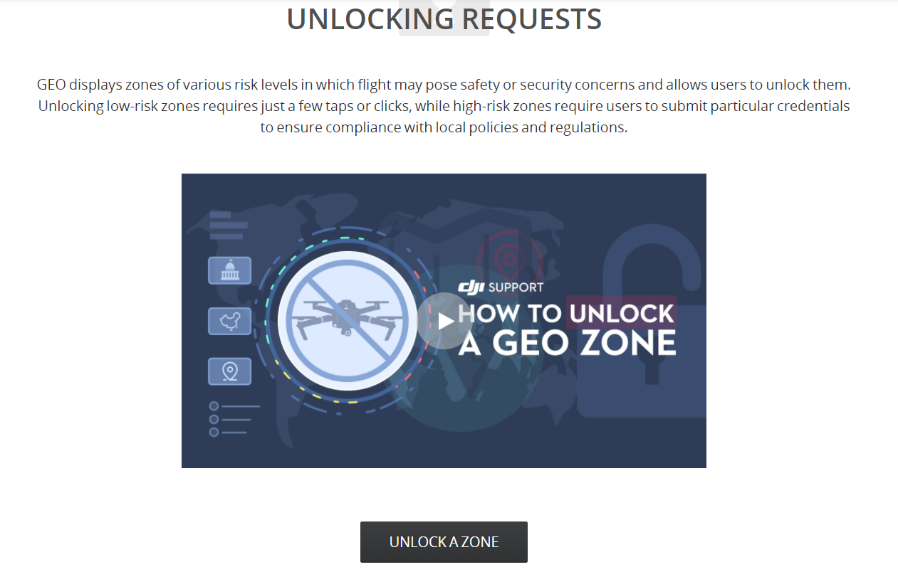 When you unlock a zone you may have to log in again.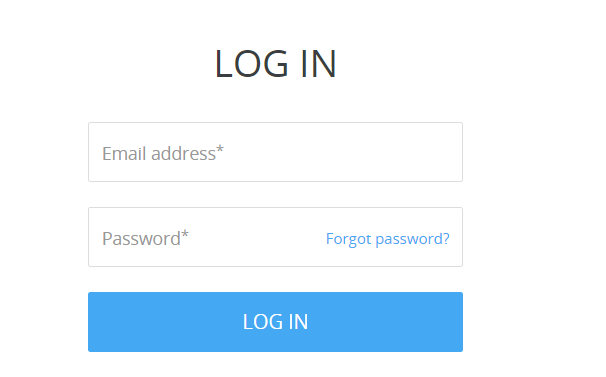 This screen may be empty if you have never done this before.Click on blue box at the top “New Unlock Request”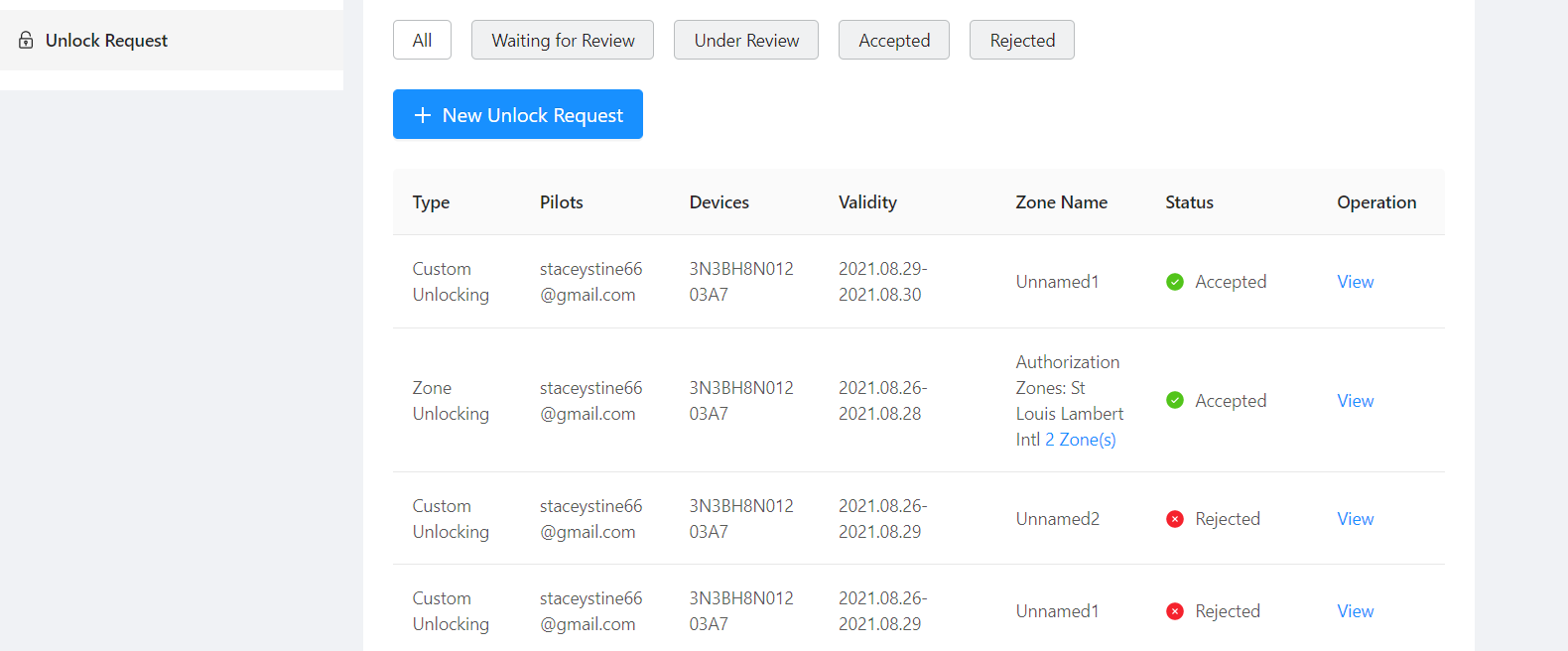 Please note that you must have Laanc or ATC authorization 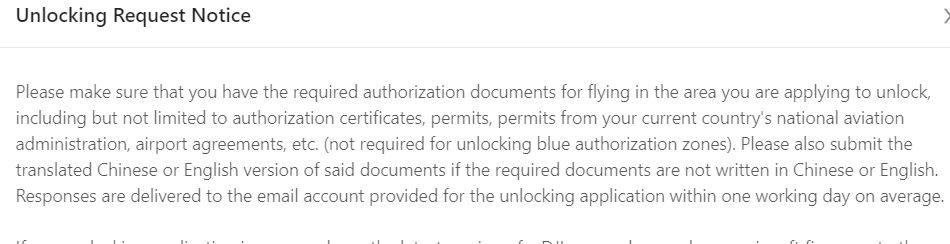 Reminder to update your app on phone or tablet and your firmware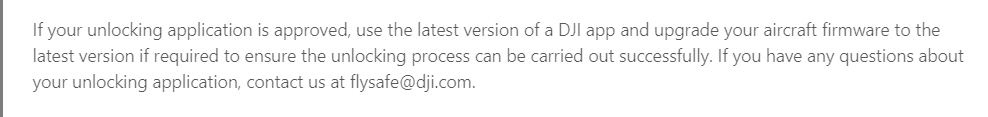 You agree to the following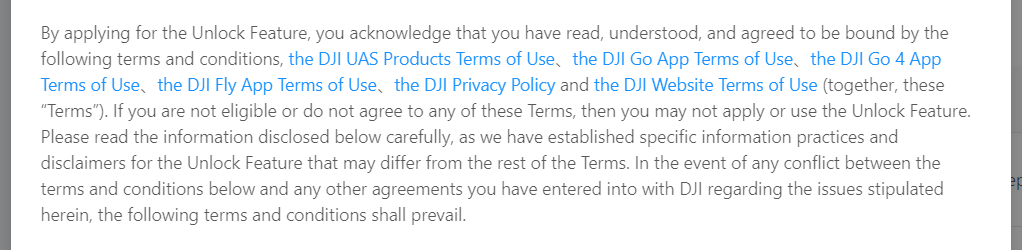 You may be required to upload a photo of your authorization from Laanc or ATC or your waiver.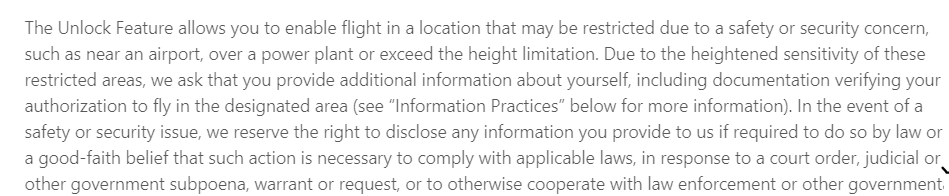 You must have a profile set up with necessary information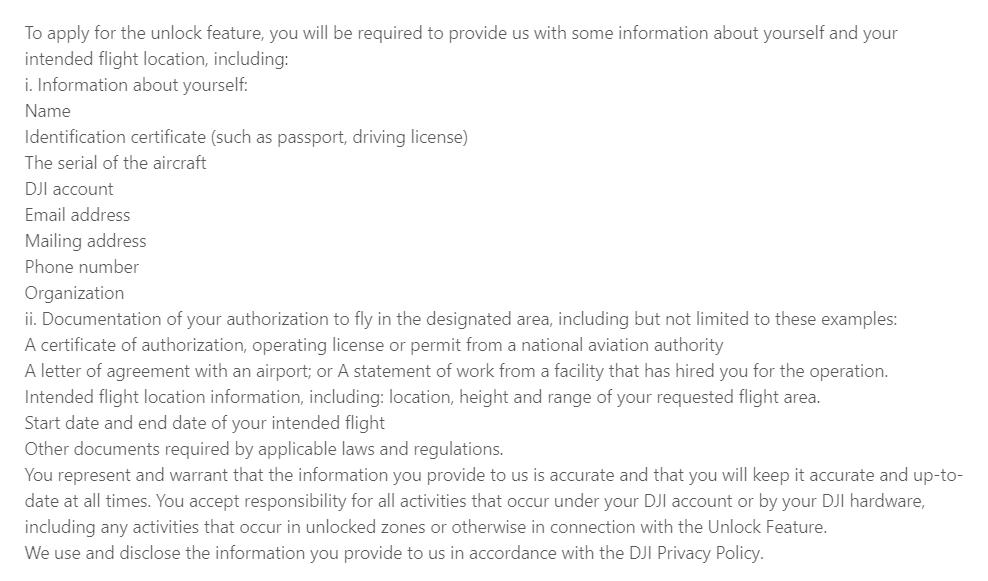 Typical Disclaimer, but good to read again-It’s on you to be legal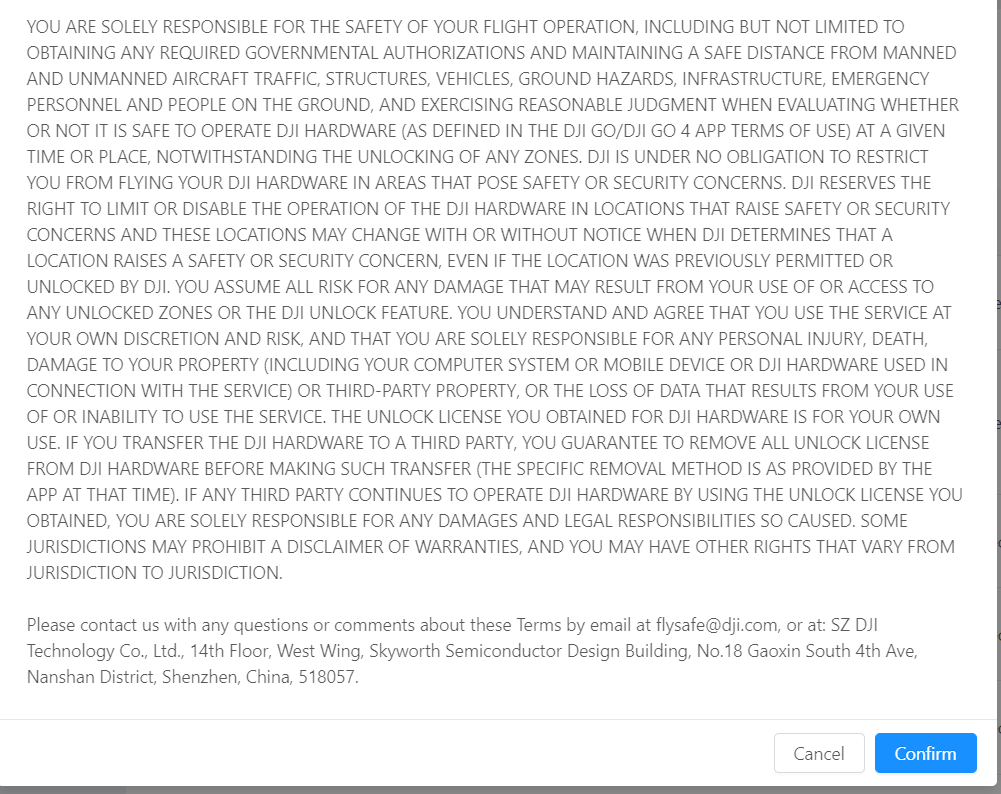 You can choose one of two types for unlocking.  You can draw an area on the map or you can unlock a specific zone.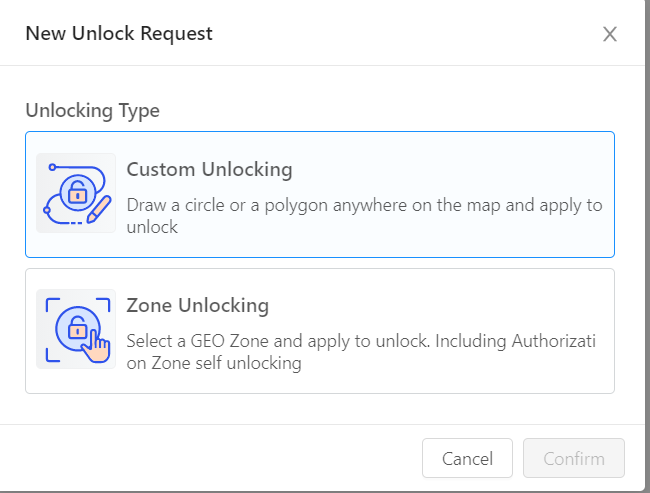 Enter Basic Information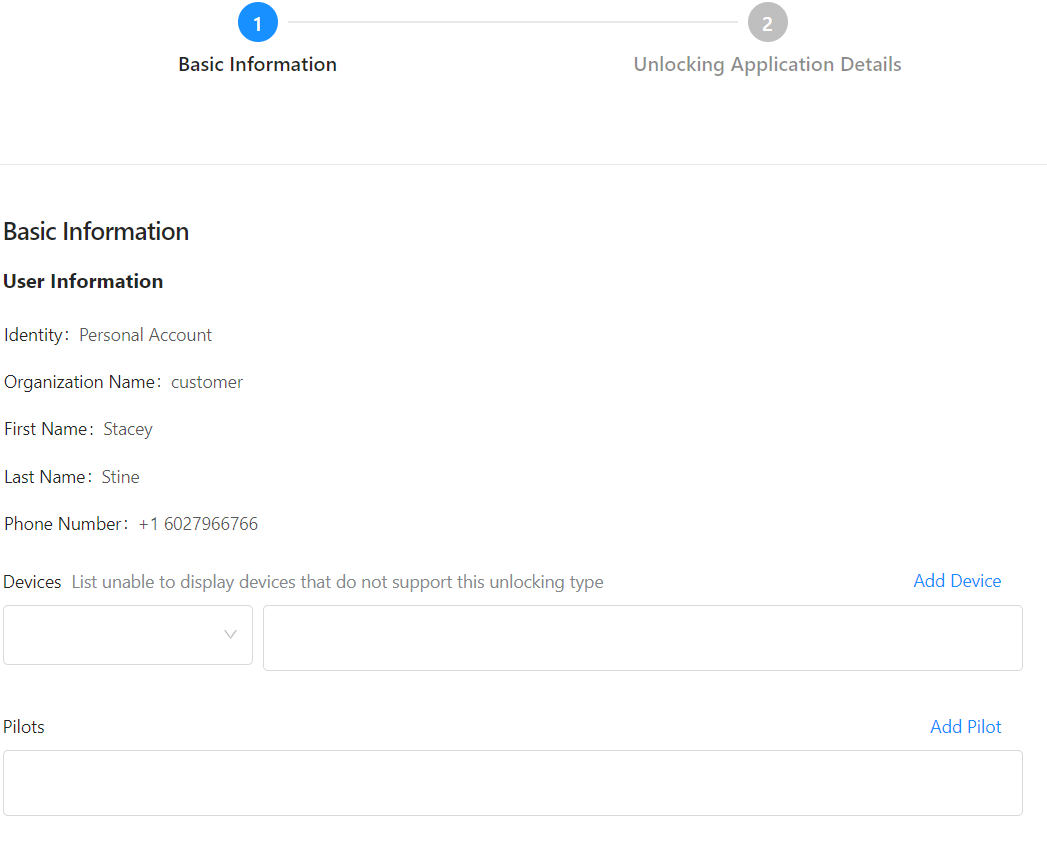 Add Device- You will need the SN number but you can find that under the battery compartment or in your DJI app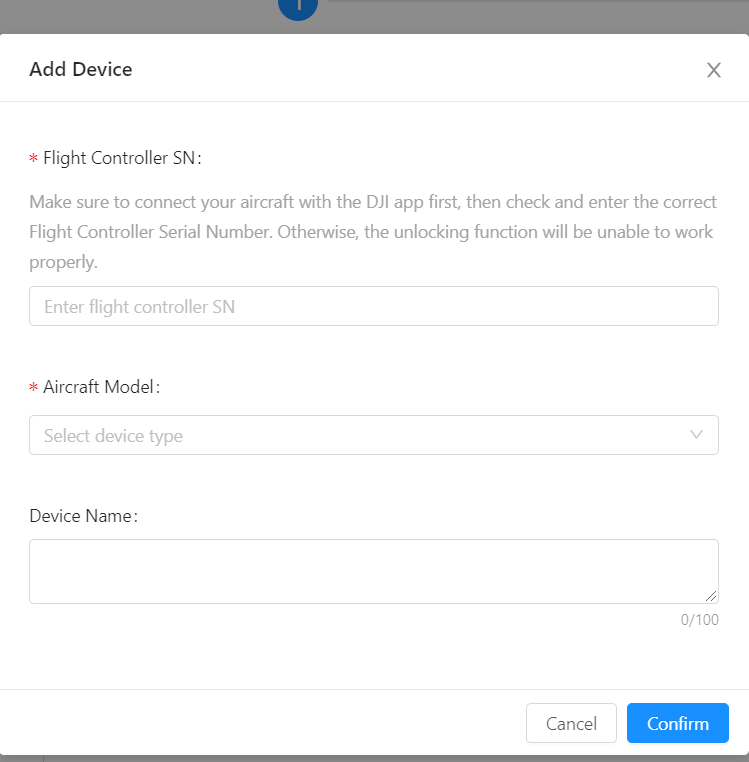 Add Pilot Information-They want your email and name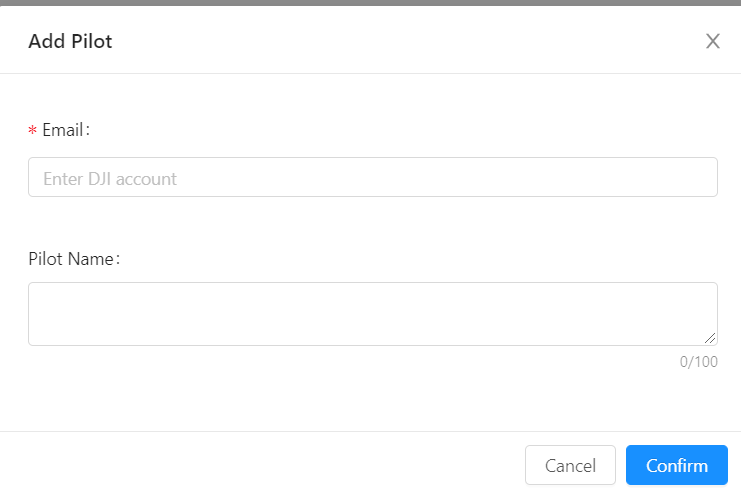 It should look like this,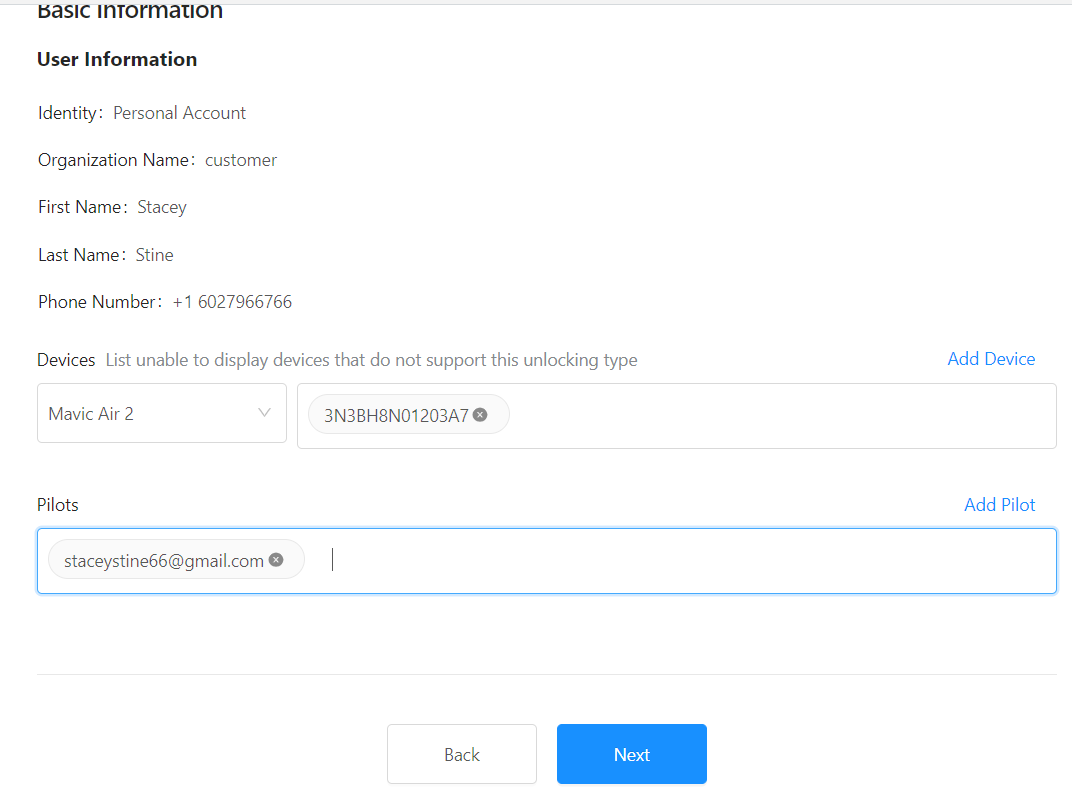 You will be see a map-Use the search to input the address of your mission, its faster.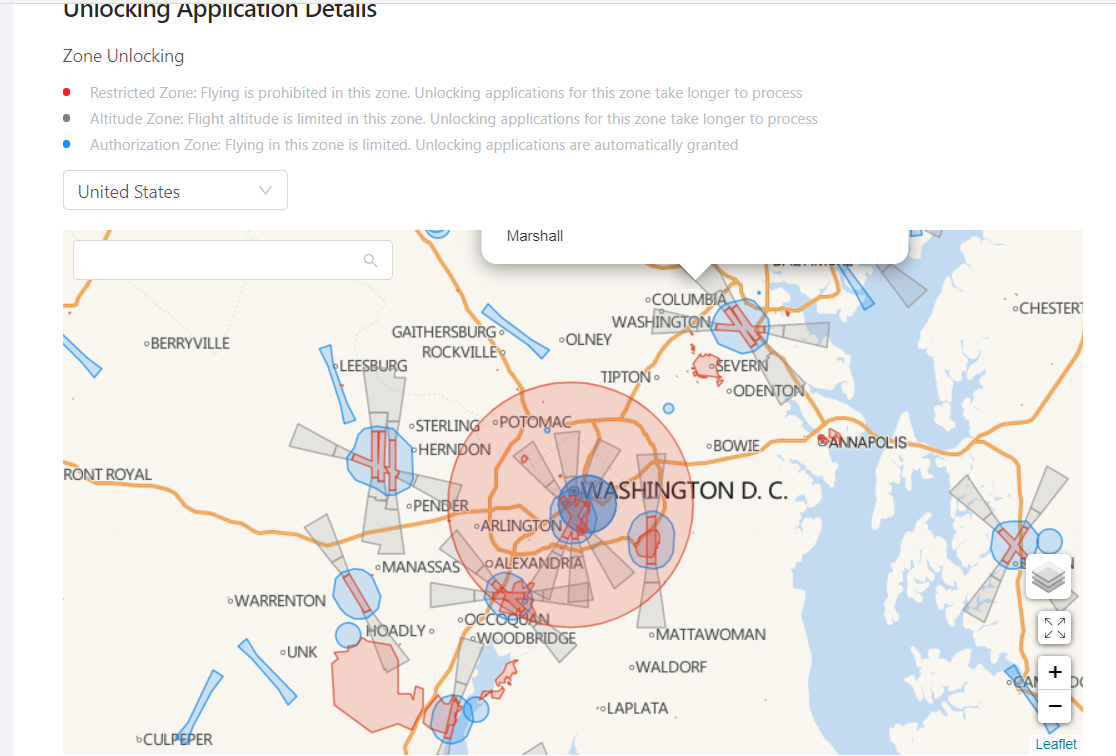 Enter your time range-Reason should be your laanc authorization or waiver. Have a picture so you can upload it quickly from your photos.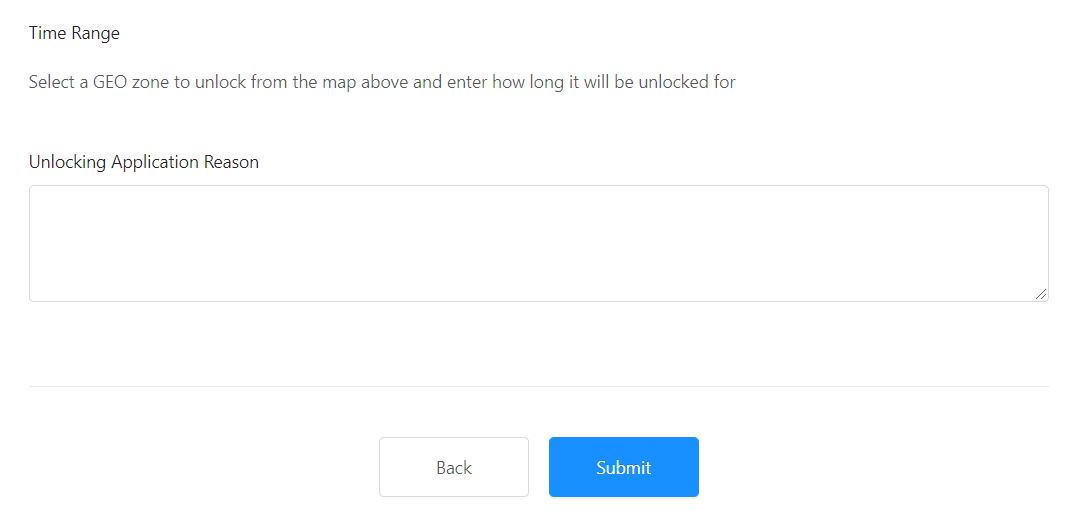 Remember it starts at Midnight (00:00) on the day you choose to start and ends at 23:59.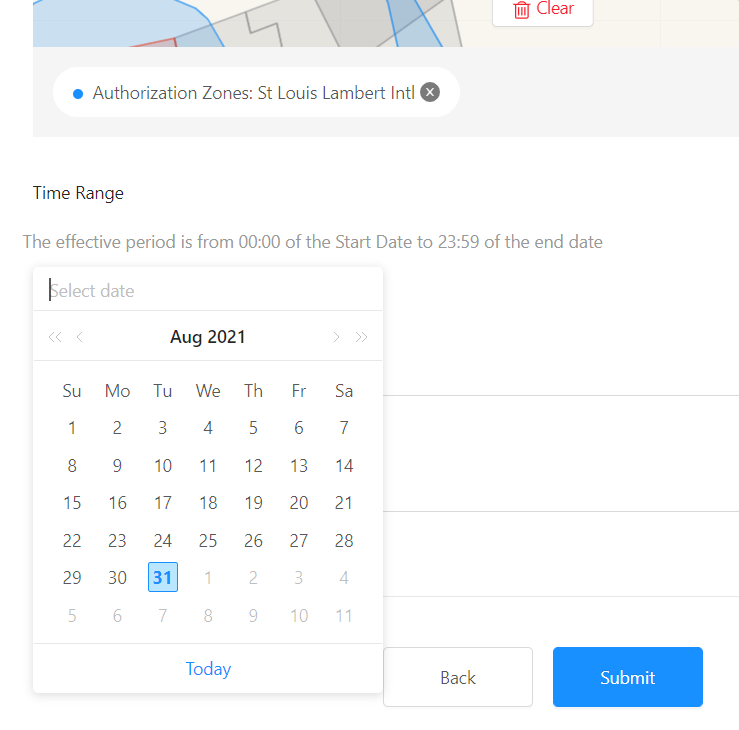 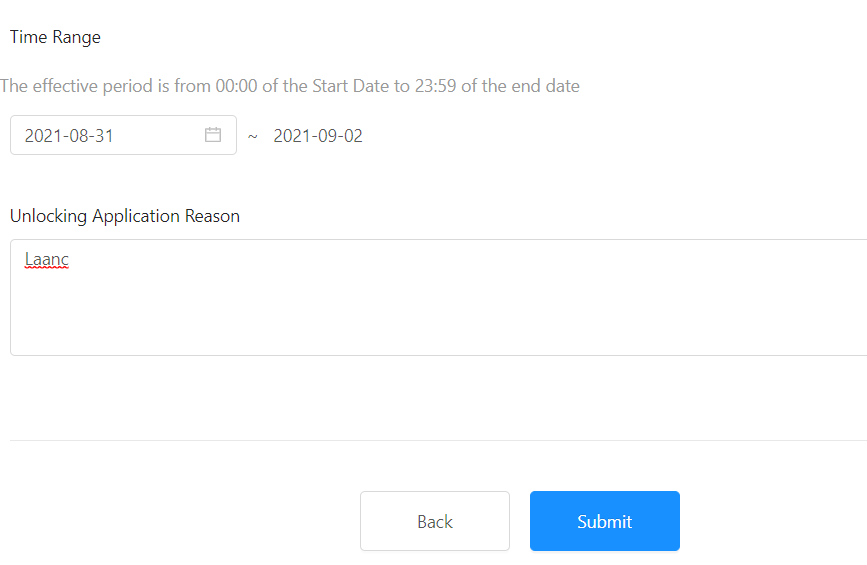 If you did it correctly you will see this message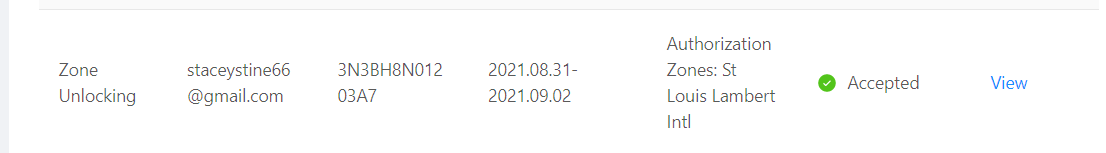 You will then get an email that gives you the tracking number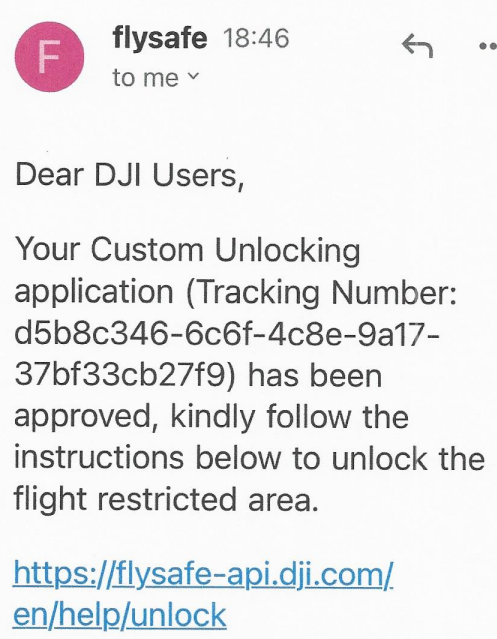 Follow the link-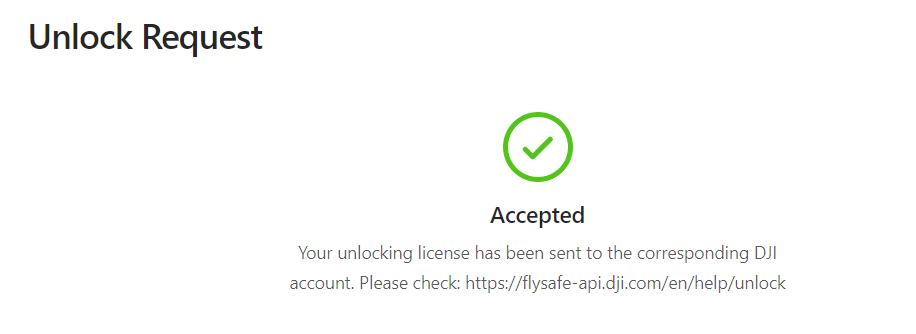 